Наше творчествоВ нашей группе проходила тематическая неделя «Аквариумные рыбки»Дети изготовили коллаж «Рыбки в аквариуме» -рисовали, делали аппликации и лепили с использованием природного материала (гороха). Итоги нашей работы. 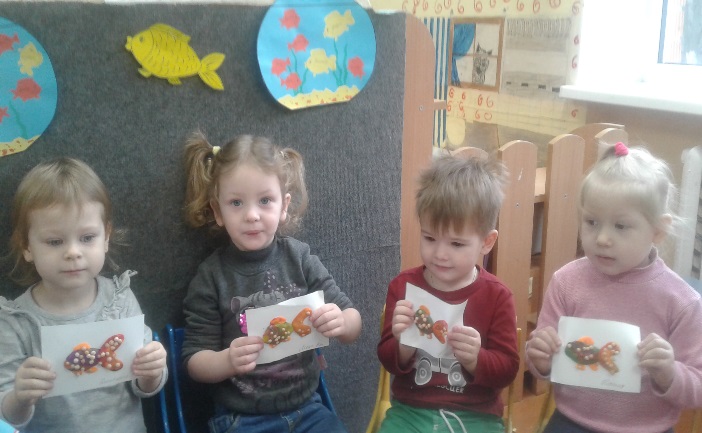 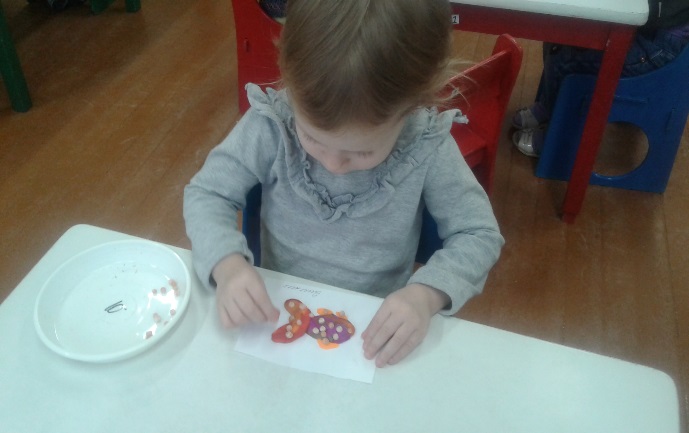 «Огород на окне»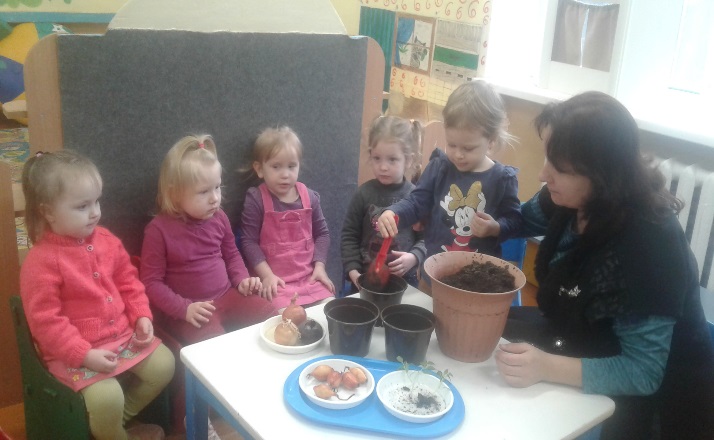 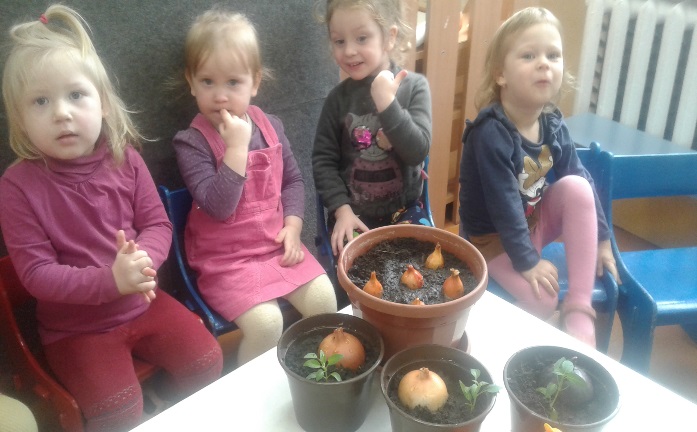 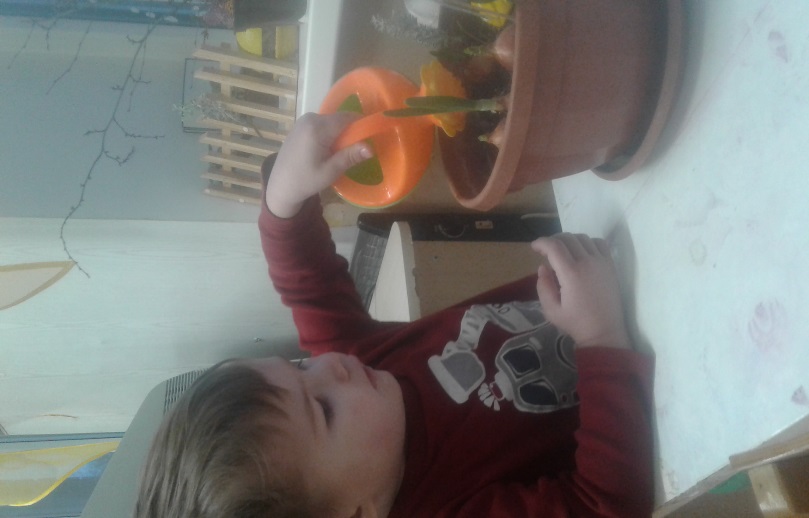 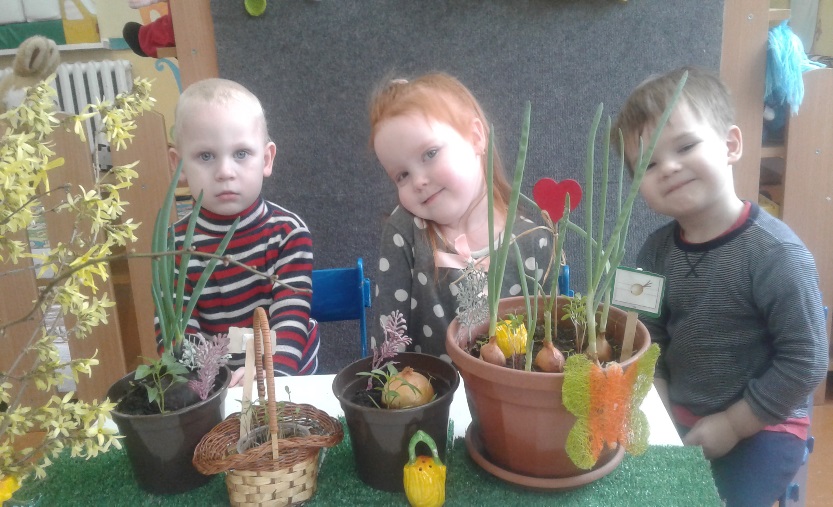 